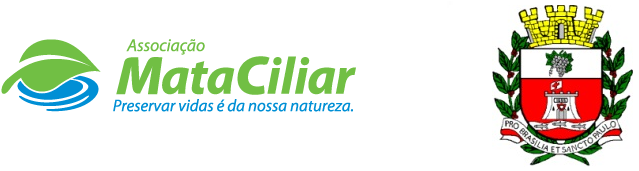 RELATÓRIO RECEBEMINTO DE ANIMAIS NO PERÍODO DE 21/01/2022 À 20/02/2022.Fauna Silvestre recebida pelo CRAS - AMC proveniente do Município de VINHEDO.Data:	     /      /                                                            Assinatura:                                         RGDATA DE ENTRADANOME POPULARNOME CIENTÍFICO3662721/01/2022Periquitão maracanãPssitacara leucophthalmus3662821/01/2022Periquitão maracanãPssitacara leucophthalmus3662921/01/2022Periquitão maracanãPssitacara leucophthalmus3663021/01/2022Chopim-chorãoSporophila leucoptera3665821/01/2022Sagui-de-tufo-pretoCallithrix penicilatta3666222/01/2022Pica-pau-brancoMelanerpes candidus3667623/01/2022OuriçoCoendou sp.3668123/01/2022Tucano-tocoRamphastos toco3669725/01/2022Gambá-de-orelha-branca GOBDidelphis albiventris3669825/01/2022Periquitão maracanãPsittacara leucophthalmus 3669925/01/2022Periquitão maracanãPsittacara leucophthalmus 3670025/01/2022Periquitão maracanãPsittacara leucophthalmus 3670125/01/2022Periquitão maracanãPsittacara leucophthalmus 3670225/01/2022Periquitão maracanãPsittacara leucophthalmus 3670325/01/2022Periquitão maracanãPsittacara leucophthalmus 3672125/01/2022RolinhaColumbina sp.3672826/01/2022Periquitão maracanãPsittacara leucophthalmus 3672926/01/2022Periquitão maracanãPsittacara leucophthalmus 3676428/01/2022PombaColumbina sp.3678931/01/2022Periquitão-maracanãPsittacara leucophthalmus3679031/01/2022Periquitão-maracanãPsittacara leucophthalmus3679231/01/2022Frango d'água azulPorphyrio martinicus3679531/01/2022OuriçoCoendou sp.3679631/01/2022RolinhaColumbina sp.3680401/02/2022Jabuti-pirangaChelonoids carbonaria3683002/02/2022RolinhaColumbina sp.3683102/02/2022Gambá-de-orelha-preta GOPDidelphis aurita3687804/02/2022Periquitão-maracanãPsittacara leucophthalmus3687904/02/2022Periquitão-maracanãPsittacara leucophthalmus3688004/02/2022Periquitão-maracanãPsittacara leucophthalmus3688104/02/2022Periquitão-maracanãPsittacara leucophthalmus3688204/02/2022Periquitão-maracanãPsittacara leucophthalmus3691107/02/2022Periquitão-maracanãPsittacara leucophthalmus3691207/02/2022Periquitão-maracanãPsittacara leucophthalmus3691307/02/2022Periquitão-maracanãPsittacara leucophthalmus3691407/02/2022Periquitão-maracanãPsittacara leucophthalmus3691507/02/2022SaracuraAramides sp.3696008/02/2022Gambá-de-orelha-preta GOPDidelphis aurita3696108/02/2022Periquitão-maracanãPsittacara leucophthalmus3696208/02/2022Periquitão-maracanãPsittacara leucophthalmus3696308/02/2022Periquitão-maracanãPsittacara leucophthalmus3701210/02/2022Avoante Zenaida auriculata3702211/02/2022Periquitão-maracanãPsittacara leucophthalmus3702411/02/2022SaguiCallithrix sp.3702511/02/2022Periquitão-maracanãPsittacara leucophthalmus3705813/02/2022Periquitão-maracanãPsittacara leucophthalmus3707114/02/2022Periquitão-maracanãPsittacara leucophthalmus3707214/02/2022Gambá-de-orelha-branca GOBDidelphis albiventris3707314/02/2022Periquitão-maracanãPsittacara leucophthalmus3707414/02/2022JabutiChelonoidis sp.3707514/02/2022JabutiChelonoidis sp.3712117/02/2022Periquitão maracanãPsittacara leucophthalmus3712217/02/2022Periquitão maracanãPsittacara leucophthalmus3713917/02/2022Periquitão maracanãPsittacara leucophthalmus3714017/02/2022Periquitão maracanãPsittacara leucophthalmus3714117/02/2022Periquitão maracanãPsittacara leucophthalmus3714618/02/2022Periquitão maracanãPsittacara leucophthalmus3714718/02/2022Periquitão maracanãPsittacara leucophthalmus3716819/02/2022Periquitão maracanãPsittacara leucophthalmus3716919/02/2022Periquitão maracanãPsittacara leucophthalmus3717019/02/2022Gambá-de-orelha-branca GOBDidelphis albiventris3717119/02/2022Gambá-de-orelha-branca GOBDidelphis albiventris3717219/02/2022Gambá-de-orelha-branca GOBDidelphis albiventris3717319/02/2022Gambá-de-orelha-branca GOBDidelphis albiventris3717419/02/2022Gambá-de-orelha-branca GOBDidelphis albiventris3717519/02/2022Gambá-de-orelha-branca GOBDidelphis albiventris3717619/02/2022Gambá-de-orelha-branca GOBDidelphis albiventris3718519/02/2022Periquitão maracanãPsittacara leucophthalmus3718619/02/2022Periquitão maracanãPsittacara leucophthalmusTOTAL69 ANIMAIS69 ANIMAIS69 ANIMAIS